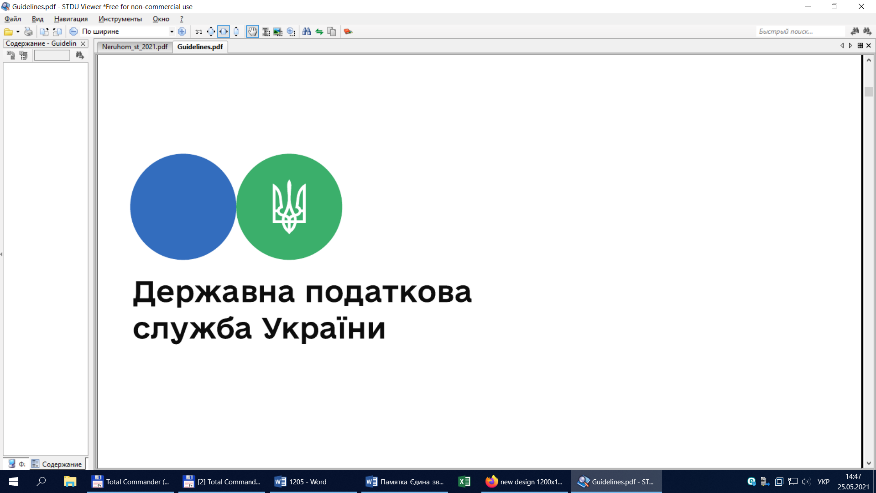 Змінами, внесеними Законом України від 30.11.2021 №1914 до Податкового кодексу України, у новій редакції викладено, зокрема, вимоги щодо реєстрації осіб як платників податку на додану вартість.Відтак, пункт 181.1 ст.181 ПКУ має наступну редакцію: У разі якщо загальна сума від здійснення операцій з постачання товарів/послуг, що підлягають оподаткуванню згідно з цим розділом, у тому числі операцій з постачання товарів/послуг з використанням локальної або глобальної комп'ютерної мережі (зокрема, але не виключно шляхом встановлення спеціального застосунку або додатку на смартфонах, планшетах чи інших цифрових пристроях), нарахована (сплачена) такій особі протягом останніх 12 календарних місяців, сукупно перевищує 1000000 гривень (без урахування податку на додану вартість), така особа зобов'язана зареєструватися як платник податку у контролюючому органі за своїм місцезнаходженням (місцем проживання) з дотриманням вимог, передбачених статтею 183 цього Кодексу, крім особи, яка є платником єдиного податку першої - третьої групи.Звертаємо увагу, що змінами,  внесеними Законом України від 30.11.2021 №1914 до Податкового кодексу України доповнено перелік осіб - платників ПДВ особою-нерезидентом, яка не має постійного представництва та постачає на митній території України фізичним особам, у тому числі фізичним особам - підприємцям, не зареєстрованим платниками ПДВ, електронні послуги та встановлено правила оподаткування таких послугРеєстрація особи-нерезидента, який постачає електронні послуги фізичним особам, місце постачання яких розташовано на митній території України, платником ПДВ здійснюється на підставі заяви про реєстрацію як платника податку такої особи-нерезидента - ст.208 прим.1 ПКУ (зі змінами та доповненнями , внесеними  ЗУ №1914).Спілкуйся з Податковою службою дистанційно за допомогою сервісу «InfoTAX» 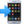 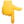 https://t.me/infoTAXbotПідписатись на телеграм-канал ДПС 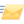 https://t.me/tax_gov_uaДПС у Чернівецькій області: Facebook: https://www.facebook.com/tax.chernivtsi/